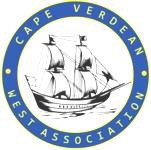 APPLICATION FOR 2021CYNTHIA GONSALVES & ALLAN “PEPPY” FORTES SCHOLARSHIP$1,000 SCHOLARSHIP AWARDThe Cape Verdean West Association will award The Cynthia Gonsalves & Allan “Peppy” Fortes Scholarship to the worthy student who will be attending or plan to attend an accredited college, university or graduate program in Fall 2021, in a program of study leading to an associate’s, bachelor’s or graduate degree.Applicant Name:  ________________________________________________________	Applicant High School:	G.P.A:  	Applicant Home Address:Home Phone:	Cell Phone:	E-Mail Address:  	Parents/Guardians Names:  	Father’s Profession:	Mother’s Profession:  	What field of study do you plan to pursue in college or graduate school and why?Do you have siblings with post-secondary school education? If so, please provide their name, age, education, degree and year, and profession.List all academic honors, participation in school activities and community services.Applicant’s Signature:	Date: 	Please forward all scholarship application materials via email by November 16, 2021 (9:00am pst) to: capeverdeanwest@gmail.com. (Note: “Attn: Scholarship Committee” in the subject line)Page 1 of 2CVWA 2021 Scholarship ApplicationESSAY SUBMISSIONIn 700 words or less, 12 pt. font, in a Word document:What are your academic and/or career goals? What or who inspired you to choose that path?How has your Cape Verdean cultural influences, community and self- awareness helped shape who you are and why you have chosen to pursue your career goals?What are some of the most important issues in your field of study? How has the recent pandemic affected those issues and your desire to pursue this field?Please forward all scholarship application materials via email by November 16, 2021 (9:00am pst) to: capeverdeanwest@gmail.com. (Note: “Attn: Scholarship Committee” in the subject line)* Winners will be announced by December 15, 2021The completed scholarship application, including page 1 and your responses to the above-stated questions.The most recent transcripts from your most recent academic year;Confirmation of your present or anticipated attendance in an educational institution for Fall 2021.Two academic letters of recommendation.Page 2 of 2